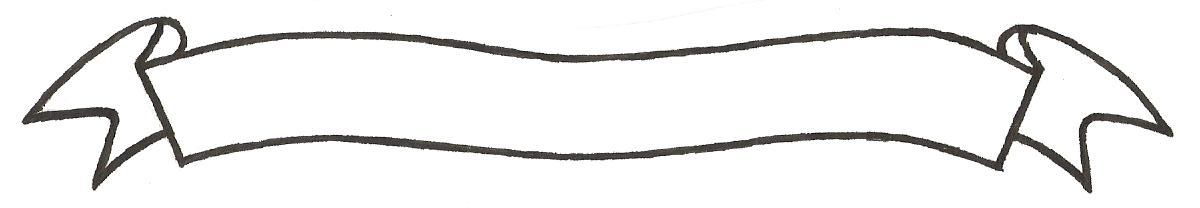 MERU UNIVERSITY OF SCIENCE AND TECHNOLOGYP.O. Box 972-60200 – Meru-Kenya. Tel: 020-2069349, 061-2309217. 064-30320 Cell phone: +254 712524293, +254 789151411 Fax: 064-30321Website: www.must.ac.ke  Email: info@must.ac.ke    University Examinations 2016/2017FOURTH YEAR, FIRST SEMESTER EXAMINATION FOR THE DEGREE OF BACHELOR OF SCIENCE IN BIOLOGICAL SCIENCES.SZL 2405: PARASITOLOGY IDATE: DECEMBER, 2016                                                                          TIME: 2 HOURSINSTRUCTIONS: -	Answer question one and any other two questionsQUESTION ONE (30 MARKS)Outline the classification of pathogenic protozoa based on their location in the body giving examples.								(3 marks)Describe in brief the life cycle of Entamoeba histolytica 			(3 marks)Explain meaning of the following terms citing relevant examples		(3 marks)Definitive hostFacultative parasiteDescribe host parasite relationship.						(3 marks)Compare and contrast the morphology of Giardia lamblia/intestinalis and Trichomonas vaginalis using a labelled diagram.						(3 marks)Describe the clinical features of cutaneous leishmaniasis 			(3 marks)List the parasitic protozoa found in immunocompromised individuals.	(3 marks)List the etiological agents of malaria in human.				(3 marks)Describe briefly the epidemiology of African trypanosomiasis.		(3 marks)State the drug of choice for the treatment of the following protozoan diseases												(3 marks)Trichomonas viginalisEntamoeba hostolyticaGiardia lambliaQUESTION TWO (20 MARKS)Describe the life cycle of the human plasmodium species both in the human and insect vector.														(20 marks)QUESTION THREE (20 MARKS)Describe the medical importance, diagnosis and control of cryptosporidium infections.													(20 marks)QUESTION FOUR (20 MARKS)Discuss the general preventive and control measures against protozoan parasites infecting humans.										(20 marks)